«___» ___________2024 г. № ___г. Горно-АлтайскО внесении изменений в Примерное положение об оплате труда работников государственного учреждения Республики Алтай, подведомственного Министерству культуры Республики Алтай, по виду экономической деятельности«Образование профессиональное среднее»В целях совершенствования оплаты труда работников бюджетного профессионального образовательного учреждения Республики Алтай «Колледж культуры и искусства имени Г.И. Чорос-Гуркина» путем увеличения доли выплат по окладам (должностным окладам) в структуре их заработной платы за счет установления окладов (должностных окладов) с увеличением их размеров на 10 процентов п р и к а з ы в а ю:1.Внести в Примерное положение об оплате труда работников государственного учреждения культуры и искусства, подведомственного Министерству культуры Республики Алтай, по виду экономической деятельности «Образование профессиональное среднее», утвержденное приказом Министерства культуры Республики Алтай от 10 января 2022 г. 
№ 7-П, следующие изменения:а) раздел VII дополнить пунктом 65.1следующего содержания:«65.1. Педагогическим работникам, осуществляющим функции классного руководителя (куратора), дополнительно к выплате за классное руководство, определяемой в соответствии с пунктом 65 настоящего Примерного положения, устанавливается ежемесячное денежное вознаграждение за классного руководителя (куратора) в размере 10000 рублей в соответствии с Порядком выплаты ежемесячного денежного вознаграждения за классное руководство (кураторство) педагогическим работникам государственных профессиональных образовательных организаций Республики Алтай, реализующих образовательные программы среднего профессионального образования, в том числе программы профессионального обучения для лиц с ограниченными возможностями здоровья, утвержденным постановлением Правительства Республики Алтай от 20 августа 2021 г. № 236 «Об утверждении Порядка выплаты ежемесячного денежного вознаграждения за классное руководство (кураторство) педагогическим работникам государственных образовательных организаций Республики Алтай, реализующих образовательные программы среднего профессионального образования, в том числе программы профессионального обучения для лиц с ограниченными возможностями здоровья.»;б)в абзаце втором пункта 69 раздела VIII слова «от 20 марта 2014 года 
№ 58 «Об утверждении Порядка выплаты ежемесячной надбавки педагогическим работникам государственных образовательных организаций в Республике Алтай, отнесенным к категории молодых специалистов и признании утратившими силу некоторых Постановлений Правительства Республики Алтай»» заменить словами «от 7 декабря 2022 г. № 408 «Об утверждении Порядка осуществления ежемесячной денежной выплаты молодым специалистам, получившим среднее профессиональное или высшее образование, отвечающим квалификационным требованиям, указанным в квалификационных справочниках, и (или) профессиональным стандартам, и принятым на работу на должности педагогических работников в государственные образовательные организации Республики Алтай, и признании утратившим силу постановления Правительства Республики Алтай от 20 марта 2014 г. № 58»»;в) в разделе X:в подпункте «в» пункта 84цифры «1,016» заменить цифрами «1,627»;в подпункте «д» после слов «(должностного оклада)» дополнить словами «, ставки заработной платы»;подпункт «ж» изложить в следующей редакции:«ж) повышающего коэффициента к окладу (должностному окладу), ставке заработной платы за квалификационную категорию - в размере повышающего коэффициента, равном 0,1, по должностям педагогических работников (за исключением педагогических работников, относящихся к профессорско-преподавательскому составу), поименованным в подразделе 2 раздела I номенклатуры должностей педагогических работников организаций, осуществляющих образовательную деятельность, должностей руководителей образовательных организаций, утвержденной постановлением Правительства Российской Федерации от 21 февраля 2022 г. № 225«Об утверждении номенклатуры должностей педагогических работников организаций, осуществляющих образовательную деятельность, должностей руководителей образовательных организаций»;»;дополнить подпунктом «з» следующего содержания:«з) районного коэффициента - в размере 40 процентов от суммы средств, предусматриваемых на выплаты, указанные в подпунктах «а» - «ж» настоящего пункта.»;подпункт «а» пункта 85 изложить в следующей редакции;«а) премиальных выплат в зависимости от результатов труда в размере 3,4 процента оклада (должностного оклада), ставки заработной платы;»г) приложения № 1 - № 3 к указанному Примерному положению изложить в следующей редакции:«Приложение № 1к Примерному положению об оплатетруда работников государственногоучреждения Республики Алтай,подведомственного Министерствукультуры Республики Алтай, по видуэкономической деятельности«Образование профессиональноесреднее»РЕКОМЕНДУЕМЫЕ МИНИМАЛЬНЫЕ РАЗМЕРЫ ОКЛАДОВ (должностных окладов), ставок заработной платы работников, занимающих должности служащих, включенные в профессиональные квалификационные группы, и рекомендуемые размеры повышающих коэффициентов к окладам (должностным окладам) по занимаемым должностямПриложение № 2к Примерному положению об оплатетруда работников государственногоучреждения Республики Алтай,подведомственного Министерствукультуры Республики Алтай, по видуэкономической деятельности«Образование профессиональноесреднее»РЕКОМЕНДУЕМЫЕ МИНИМАЛЬНЫЕ РАЗМЕРЫ ОКЛАДОВ(должностных окладов) работников, занимающих должности служащих, квалификационные требования к которым и наименования которых установлены в соответствии с профессиональными стандартами______________________Профессиональный стандарт «Системный администратор информационно-коммуникационных систем», утвержденный приказом Министерства труда и социальной защиты Российской Федерации от 29 сентября 2020 г. № 680н.Профессиональный стандарт «Специалист в области охраны труда», утвержденный приказом Министерства труда и социальной защиты Российской Федерации от 22 апреля 2021 г.
№ 274н.Профессиональный стандарт «Специалист в сфере закупок», утвержденный приказом Министерства труда и социальной защиты Российской Федерации от 10 сентября 2015 г. № 625н.Профессиональный стандарт «Специалист в области воспитания», утвержденный приказом Министерства труда и социальной защиты Российской Федерации от 30 января 2023 г. № 53-н.Приложение № 3к Примерному положению об оплатетруда работников государственногоучреждения Республики Алтай,подведомственного Министерствукультуры Республики Алтай, по видуэкономической деятельности«Образование профессиональноесреднее»РЕКОМЕНДУЕМЫЕ МИНИМАЛЬНЫЕ РАЗМЕРЫ ОКЛАДОВработников, осуществляющих профессиональную деятельность по профессиям рабочих2. Директору бюджетного профессионального образовательного учреждения Республики Алтай «Колледж культуры и искусства имени Г.И. Чорос-Гуркина» (далее – учреждение):а) в течение 5 рабочих дней, следующих со дня вступления в силу настоящего Приказа, привести локальные нормативные акты учреждения, содержащие нормы трудового права, в части оплаты труда работников в соответствие с настоящим Приказом с учетом мнения представительного органа работников учреждения, предусмотрев увеличение окладов (должностных окладов) на 10 процентов за счет уменьшения стимулирующих выплат в пределах фонда оплаты труда;б) заключить дополнительные соглашения к трудовым договорам с работниками учреждения в соответствии с федеральным законодательством и законодательством Республики Алтай.3. Настоящий Приказ вступает в силу со дня его официального опубликования и распространяется на правоотношения, возникшие с 1 июня 2024 г.Министр                                                                                        О.Ю. АнтарадоноваПОЯСНИТЕЛЬНАЯ ЗАПИСКАк проекту приказа Министерства культуры Республики Алтай «О внесении изменений в Примерное положение об оплате труда работников государственного учреждения Республики Алтай, подведомственного Министерству культуры Республики Алтай, по виду экономической деятельности«Образование профессиональное среднее»»Разработчиком проекта приказа «О внесении изменений в Примерное положение об оплате труда работников государственного учреждения Республики Алтай, подведомственного Министерству культуры Республики Алтай, по виду экономической деятельности «Образование профессиональное среднее» (далее – проект приказа) является Министерство культуры Республики Алтай.Проектом приказа вносятся изменения в Примерное положение по оплате труда работников государственного учреждения Республики Алтай, подведомственного Министерству культуры Республики Алтай, по виду экономической деятельности «Образование профессиональное среднее», утвержденное приказом Министерства культуры Республики Алтай, от 10 января 2022 г. № 7-П (далее – Положение) в части:уточнения перечня должностей приложения № 2 к Примерному положению;определения размеров окладов (должностных окладов) работников с 1 июня 2024 г. с увеличением на 10 процентов.Целью принятия проекта постановления является совершенствование оплаты труда работников государственного учреждения, подведомственного Министерству культуры Республики Алтай.Правовым основанием принятия проекта приказа является абзац второй пункта 2.1 приложения № 1 к постановлению Правительства Республики Алтай от 5 ноября 2008 года № 252 «О введении новых систем оплаты труда работников государственных органов Республики Алтай и работников государственных учреждений Республики Алтай, и признании утратившими силу некоторых постановлений Правительства Республики Алтай», в соответствии с которым системы оплаты труда работников бюджетных и автономных учреждений Республики Алтай ус                                                                                                        танавливаются примерными положениями об оплате труда работников подведомственных бюджетных и (или) автономных учреждений по видам экономической деятельности, утверждаемыми органами государственной власти Республики Алтай, осуществляющими функции и полномочия учредителя этих учреждений, по согласованию с Министерством труда, социального развития и занятости населения Республики Алтай и Министерством финансов Республики Алтай. Указанные примерные положения носят для бюджетных и автономных учреждений Республики Алтай рекомендательный характер.Необходимостью принятия проекта приказа является исполнение постановления Правительства Республики Алтай от 7 марта 2024 г. № 81 «О внесении изменений в приложение № 5 к постановлению Правительства Республики Алтай от 5 ноября 2008 г. № 252», в соответствии с которым государственным органам Республики Алтай, в ведении которых находятся государственные учреждения Республики Алтай, необходимо внести изменения в положения (примерные положения) об оплате труда работников государственных учреждений Республики Алтай по видам экономической деятельности, с учетом положений указанного Постановления, предусмотрев увеличение окладов (должностных окладов) заработной платы на 10 процентов.В соответствии с рекомендациями Министерства просвещения Российской Федерации в рамках проводимой работы во исполнение подпункта «б» пункта 1 Перечня поручений Президента Российской Федерации по итогам заседания Совета по реализации государственной политики в сфере защиты семьи и детей от 15 октября 2022 г. № ПР-1964 (письмо Министерства просвещения Российской Федерации от 25 апреля 2023 года № 06-795 
«О введении должности советника по воспитанию в профессиональных образовательных организация») в БПОУ РА «Колледж культуры и искусства имени Г.И. Чорос-Гуркина Республики Алтай» введена должность советника директора по воспитанию и взаимодействию с детскими общественными объединениями.Должность советника директора по воспитанию и взаимодействию с детскими общественными объединениями введена на полную ставкуза счет субсидий, поступающих в установленном порядке из республиканского бюджета Республики АлтайПринятие проекта приказа не потребует признания утратившими силу, приостановления, изменения или принятия иных нормативных правовых актов Республики Алтай.Принятие проекта приказа не потребует дополнительных расходов, покрываемых за счет средств республиканского бюджета Республики Алтай.Министр                                                                                        О.Ю. АнтарадоноваЛИСТ СОГЛАСОВАНИЯк проекту приказа Министерства культуры Республики Алтай «О внесении изменений в Примерное положение об оплате труда работников государственного учреждения Республики Алтай, подведомственного Министерству культуры Республики Алтай, по виду экономической деятельности«Образование профессиональное среднее»(ФИО юриста, № телефона, подпись)(Должность, фамилия, имя, отчество  и № телефона (рабочий, мобильный) исполнителя документа)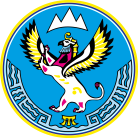 ПроектМИНИСТЕРСТВО КУЛЬТУРЫ РЕСПУБЛИКИ АЛТАЙ(МИНКУЛЬТУРЫ РА)АЛТАЙ РЕСПУБЛИКАНЫҤКУЛЬТУРА МИНИСТЕРСТВОЗЫ(АР МИНКУЛЬТУРАЗЫ)JАКАРУJАКАРУJАКАРУ№п/пПрофессиональная квалификационная группа/ квалификационный уровень / наименование должностейРекомендуемый минимальный размер оклада (должностного оклада), ставки заработной платы, рублейРекомендуемые размеры повышающего коэффициента к окладу (должностному окладу), ставке заработной платы по занимаемым должностям1.Профессиональная квалификационная группа (далее – ПКГ) должностей работников культуры, искусства и кинематографии1.1.Должности, отнесенные к ПКГ «Должности работников культуры, искусства и кинематографии ведущего звена» (библиотекарь, звукооператор, репетитор по балету)73432.ПКГ общеотраслевых должностей руководителей, специалистов и служащих2.1.Должности, отнесенные к ПКГ «Общеотраслевые должности служащих второго уровня»54882.1.2.1 квалификационный уровень (лаборант, секретарь руководителя)до 0,032.2.Должности, отнесенные к ПКГ «Общеотраслевые должности служащих третьего уровня»66252.2.1.1 квалификационный уровень (специалист по кадрам)до 0,033.ПКГ должностей работников образования3.1.Должности, отнесенные к ПКГ должностей педагогических работников73433.1.1.2 квалификационный уровень (концертмейстер, педагог дополнительного образования)до 0,13.1.2.3 квалификационный уровень (методист, педагог-психолог)от 0,1 до 0,153.1.3.4 квалификационный уровень (преподаватель)от 0,15 до 0,253.2.Должности, отнесенные к ПКГ должностей руководителей структурных подразделений92283.2.1.1 квалификационный уровень (заведующий отделением)2 квалификационный уровень (заведующий практикой, заведующий учебно-консультационным пунктом)до 0,05№ п/пУровень квалификации / наименование должностей служащих / ссылка на профессиональный стандарт, в соответствии с которым устанавливаются наименования должностей и квалификационные требования к нимРекомендуемый минимальный размер оклада (должностного оклада), рублей1.6 уровень квалификации (специалист по охране труда1)66252.6 уровень квалификации(системный администратор2)66253.6 уровень квалификации(контрактный управляющий3)66254.6 уровень квалификации (советник директора по воспитанию и взаимодействию с детскими общественными объединениями4)7673№ п/пПрофессиональная квалификационная группа (далее – ПКГ) / квалификационный уровень / наименование профессийРекомендуемый минимальный размер оклада, рублей1.Профессии рабочих, отнесенные к ПКГ «Профессии рабочих культуры, искусства и кинематографии первого уровня» (костюмер)66682.Профессии рабочих, отнесенные к ПКГ «Общеотраслевые профессии рабочих первого уровня»:2.1.1 квалификационный уровень:2.1.1.Профессии рабочих, по которым предусмотрено присвоение 1 квалификационного разряда в соответствии с Единым тарифно-квалификационным справочником работ и профессий рабочих; гардеробщик, дворник, уборщик служебных помещений38742.1.2.Профессии рабочих, по которым предусмотрено присвоение 3 квалификационного разряда в соответствии с Единым тарифно-квалификационным справочником работ и профессий рабочих (рабочий по комплексному обслуживанию и ремонту зданий)48673.Профессии рабочих, отнесенные к ПКГ «Общеотраслевые профессии рабочих второго уровня»3.1.1 квалификационный уровень: 3.1.1.Профессии рабочих, по которым предусмотрено присвоение 
4 квалификационного разряда в соответствии с Единым тарифно-квалификационным справочником работ и профессий рабочих (электромонтер по ремонту и обслуживанию электрооборудования)5488».Члены Правительства Республики Алтай, руководители государственных органов Республики АлтайПодпись, датаИнициалы, фамилияЗаместитель Председателя Правительства Республики Алтай, министр финансов Республики АлтайО.В. ЗавьяловаИсполняющий обязанности министра труда, социального развития и занятости населения Республики АлтайА.И. СанаровМинистр культуры Республики АлтайО.Ю. АнтарадоноваЗяблицкая Инна Васильевна, 2-71-33 Экономист отдела бюджетного планирования и финансового контроля, Березовская Дарья Александровна, 2-55-88